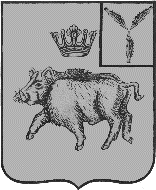 СОВЕТБАЛТАЙСКОГО МУНИЦИПАЛЬНОГО ОБРАЗОВАНИЯБАЛТАЙСКОГО МУНИЦИПАЛЬНОГО РАЙОНАСАРАТОВСКОЙ ОБЛАСТИПятидесятое заседание Советачетвертого созываРЕШЕНИЕот 19.12.2022 № 184	с. БалтайО внесении изменений в решение СоветаБалтайского муниципального образованияот 13.12.2021 № 142 «О бюджете Балтайского муниципального образования Балтайского муниципального района Саратовской области на 2022 год»В соответствии с Бюджетным кодексом Российской Федерации, Положением о бюджетном процессе в Балтайском муниципальном образовании, руководствуясь Уставом Балтайского муниципального образования Балтайского муниципального района Саратовской области, Совет Балтайского муниципального образования Балтайского муниципального района Саратовской области РЕШИЛ:1. Внести в решение Совета Балтайского муниципального образования от 13.12.2021 №142 «О бюджете Балтайского муниципального образования Балтайского муниципального района Саратовской области на 2022 год» (с изменениями от 31.01.2022 № 148, от 02.03.2022 № 152, от 16.03.2022 № 153, от 26.04.2022 № 156, от 12.07.2022 № 168, от 15.08.2022 № 172, от 24.08.2022 №175, от 26.10.2022 № 177) следующее изменение:	1.1. Приложения № 3, 4, 5 к решению изложить в новой редакции согласно приложениям № 1-3.2. Настоящее решение вступает в силу со дня его обнародования.	3. Контроль за исполнением настоящего решения возложить на постоянную комиссию Совета Балтайского муниципального образования по бюджетной политике и налогам.Глава Балтайскогомуниципального образования         	                                                  Н.В.Меркер                                                                         Приложение № 3к решению Совета Балтайского муниципального образования Балтайского муниципального района Саратовской областиот 19.12.2022  №  184Распределение бюджетных ассигнований по целевым статьям (муниципальным программам поселения и непрограммным направлениям деятельности), группам и подгруппам видов расходов классификации расходов бюджета Балтайского муниципального образования Балтайского муниципального района Саратовской области на 2022 год  Приложение № 2к решению Совета Балтайского муниципального образования Балтайского муниципального района Саратовской области  от 19.12.2022 №  184  Приложение № 2к решению Совета Балтайского муниципального образования Балтайского муниципального района Саратовской области  от 19.12.2022 №  184  Приложение № 2к решению Совета Балтайского муниципального образования Балтайского муниципального района Саратовской области  от 19.12.2022 №  184  Приложение № 2к решению Совета Балтайского муниципального образования Балтайского муниципального района Саратовской области  от 19.12.2022 №  184  Приложение № 2к решению Совета Балтайского муниципального образования Балтайского муниципального района Саратовской области  от 19.12.2022 №  184  Приложение № 2к решению Совета Балтайского муниципального образования Балтайского муниципального района Саратовской области  от 19.12.2022 №  184Распределение бюджетных ассигнованийРаспределение бюджетных ассигнованийРаспределение бюджетных ассигнованийРаспределение бюджетных ассигнованийРаспределение бюджетных ассигнованийРаспределение бюджетных ассигнованийпо разделам, подразделам, целевым статьям (муниципальным программам образования и непрограммным направлениям деятельности), группам видов расходов классификации расходов по разделам, подразделам, целевым статьям (муниципальным программам образования и непрограммным направлениям деятельности), группам видов расходов классификации расходов по разделам, подразделам, целевым статьям (муниципальным программам образования и непрограммным направлениям деятельности), группам видов расходов классификации расходов по разделам, подразделам, целевым статьям (муниципальным программам образования и непрограммным направлениям деятельности), группам видов расходов классификации расходов по разделам, подразделам, целевым статьям (муниципальным программам образования и непрограммным направлениям деятельности), группам видов расходов классификации расходов по разделам, подразделам, целевым статьям (муниципальным программам образования и непрограммным направлениям деятельности), группам видов расходов классификации расходов бюджета Балтайского муниципального образования Балтайского муниципального района Саратовской области на 2022 годбюджета Балтайского муниципального образования Балтайского муниципального района Саратовской области на 2022 годбюджета Балтайского муниципального образования Балтайского муниципального района Саратовской области на 2022 годбюджета Балтайского муниципального образования Балтайского муниципального района Саратовской области на 2022 годбюджета Балтайского муниципального образования Балтайского муниципального района Саратовской области на 2022 годбюджета Балтайского муниципального образования Балтайского муниципального района Саратовской области на 2022 годНаименование РазделПодразделЦелевая статьяВид расходовСумма руб.123456Национальная оборона02263 600,00Мобилизационная и вневойсковая подготовка0203263 600,00Осуществление переданных полномочий Российской Федерации02039000000000263 600,00Осуществление переданных полномочий Российской Федерации за счет субвенций из Федерального бюджета02039020000000263 600,00Осуществление первичного воинского учета органами местного самоуправления поселений, муниципальных и городских округов02039020051180263 600,00Расходы на выплаты персоналу в целях обеспечения выполнения функций государственными (муниципальными) органами, казенными учреждениями, органами управления государственными внебюджетными фондами02039020051180100246 085,00Расходы на выплаты персоналу государственных (муниципальных) органов02039020051180120246 085,00Закупка товаров, работ и услуг для государственных (муниципальных) нужд0203902005118020017 515,00Иные закупки товаров, работ и услуг для обеспечения государственных (муниципальных) нужд0203902005118024017 515,00Национальная экономика0429 044 390,00Дорожное хозяйство (дорожные фонды)040929 044 390,00Муниципальная программа «Ремонт, содержание автомобильных дорог в границах Балтайского муниципального образования Балтайского муниципального района Саратовской области на 2022-2024 годы»0409410000000029 044 390,00Основное мероприятие "Содержание автомобильных дорог общего пользования местного значения в границах Балтайского муниципального образования Балтайского муниципального района Саратовской области"04094100100000989 000,00Содержание автомобильных дорог общего пользования местного значения в границах Балтайского муниципального образования Балтайского муниципального района Саратовской области, за счет средств местного бюджета04094100100200989 000,00Закупка товаров, работ и услуг для государственных (муниципальных) нужд04094100100200200989 000,00Иные закупки товаров, работ и услуг для обеспечения государственных (муниципальных) нужд04094100100200240989 000,00Основное мероприятие "Ремонт автомобильных дорог общего пользования местного значения в границах Балтайского муниципального образования Балтайского муниципального района Саратовской области"0409410020000028 044 390,00Ремонт автомобильных дорог общего пользования местного значения в границах Балтайского муниципального образования Балтайского мцниципального района Саратовской области, за счет средств местного бюджета0409410020020012 600 390,00Закупка товаров, работ и услуг для государственных (муниципальных) нужд0409410020020020012 600 390,00Иные закупки товаров, работ и услуг для обеспечения государственных (муниципальных) нужд0409410020020024012 600 390,00Осуществление дорожной деятельности в отношении автомобильных дорог общего пользования местного значения в границах населенных пунктов сельских поселений за счет средств областного дорожного фонда040941002D761015 444 000,00Закупка товаров, работ и услуг для государственных (муниципальных) нужд040941002D761020015 444 000,00Иные закупки товаров, работ и услуг для обеспечения государственных (муниципальных) нужд040941002D761024015 444 000,00Основное мероприятие "Проведение необходимых экспертиз, прочее"0409410030000011 000,00Проведение необходимых экспертиз, прочее0409410030020011 000,00Закупка товаров, работ и услуг для государственных (муниципальных) нужд0409410030020020011 000,00Иные закупки товаров, работ и услуг для обеспечения государственных (муниципальных) нужд0409410030020024011 000,00Жилищно-коммунальное хозяйство0558 798 673,29Благоустройство050358 798 673,29Муниципальная программа «Формирование комфортной городской среды Балтайского муниципального образования на 2020-2024 годы»0503620000000053 000 000,00Основное мероприятие «Реализация мероприятий по благоустройству территорий»0503620010000043 000 000,00Реализация мероприятий по благоустройству территорий0503620017812010 000 000,00Закупка товаров, работ и услуг для государственных (муниципальных) нужд0503620017812020010 000 000,00Иные закупки товаров, работ и услуг для обеспечения государственных (муниципальных) нужд0503620017812024010 000 000,00Реализация мероприятий по благоустройству территорий (2 этап)0503620017812115 000 000,00Закупка товаров, работ и услуг для государственных (муниципальных) нужд0503620017812120015 000 000,00Иные закупки товаров, работ и услуг для обеспечения государственных (муниципальных) нужд0503620017812124015 000 000,00Реализация мероприятий по благоустройству территорий (3 этап)050362001781223 000 000,00Закупка товаров, работ и услуг для государственных (муниципальных) нужд050362001781222003 000 000,00Иные закупки товаров, работ и услуг для обеспечения государственных (муниципальных) нужд050362001781222403 000 000,0Реализация социально значимых проектов в Саратовской области (за счет I транша из г. Москвы)05036200179Г6115 000 000,00Закупка товаров, работ и услуг для государственных (муниципальных) нужд05036200179Г6120015 000 000,00Иные закупки товаров, работ и услуг для обеспечения государственных (муниципальных) нужд05036200179Г6124015 000 000,00Основное мероприятие «Реализация программ формирование современной городской среды»0503620F20000010 000 000,00Реализация программ формирования современной городской среды0503620F25555010 000 000,00Закупка товаров, работ и услуг для государственных (муниципальных) нужд0503620F25555020010 000 000,00Иные закупки товаров, работ и услуг для обеспечения государственных (муниципальных) нужд0503620F25555024010 000 000,00Муниципальная программа «Комплексное благоустройство территории Балтайского муниципального образования Балтайского муниципального района Саратовской области на 2020-2022 годы"050379000322005 784 413,29Закупка товаров, работ и услуг для государственных (муниципальных) нужд050379000322002005 780 528,69Иные закупки товаров, работ и услуг для обеспечения государственных (муниципальных) нужд050379000322002405 780 528,69Иные бюджетные ассигнования050379000322008003 884,60Уплата налогов, сборов и иных платежей050379000322008503 884,60Межбюджетные трансферты общего характера бюджетам субъектов Российской Федерации143 000 000,00Прочие межбюджетные трансферты общего характера14033 000 000,00Межбюджетные трансферты140386000000003 000 000,00Иные межбюджетные трансферты бюджетам муниципальных районов из бюджета поселений и межбюджетные трансферты бюджетам поселений из бюджетов муниципальных районов (для решения вопросов местного значения)140386300003003 000 000,00Межбюджетные трансферты140386300003003 000 000,00Иные межбюджетные трансферты140386300003003 000 000,00ВСЕГО91 092 403,29НаименованиеЦелевая статьяВид расходовСумма руб.1234Муниципальная программа «Ремонт, содержание автомобильных дорог в границах Балтайского муниципального образования Балтайского муниципального района Саратовской области на 2022-2024 годы»410000000029 044 390,00Основное мероприятие "Содержание автомобильных дорог общего пользования местного значения в границах Балтайского муниципального образования Балтайского муниципального района Саратовской области"4100100000989 000,00Содержание автомобильных дорог общего пользования местного значения в границах Балтайского муниципального образования Балтайского муниципального района Саратовской области, за счет средств местного бюджета4100100200989 000,00Закупка товаров, работ и услуг для государственных (муниципальных) нужд4100100200200989 000,00Иные закупки товаров, работ и услуг для обеспечения государственных (муниципальных) нужд4100100200240989 000,00Основное мероприятие "Ремонт автомобильных дорог общего пользования местного значения в границах Балтайского муниципального образования Балтайского муниципального района Саратовской области"410020000028 044 390,00Ремонт автомобильных дорог общего пользования местного значения в границах Балтайского муниципального образования Балтайского мцниципального района Саратовской области, за счет средств местного бюджета410020020012 600 390,00Закупка товаров, работ и услуг для государственных (муниципальных) нужд410020020020012 600 390,00Иные закупки товаров, работ и услуг для обеспечения государственных (муниципальных) нужд410020020024012 600 390,00Основное мероприятие "Ремонт автомобильных дорог общего пользования местного значения в границах Балтайского муниципального образования Балтайского муниципального района Саратовской области"410020000015 444 000,00Осуществление дорожной деятельности в отношении автомобильных дорог общего пользования местного значения в границах населенных пунктов сельских поселений за счет средств областного дорожного фонда41002D761015 444 000,00Закупка товаров, работ и услуг для государственных (муниципальных) нужд41002D761020015 444 000,00Иные закупки товаров, работ и услуг для обеспечения государственных (муниципальных) нужд41002D761024015 444 000,00Основное мероприятие "Проведение необходимых экспертиз, прочее"410030000011 000,00Проведение необходимых экспертиз, прочее410030020011 000,00Закупка товаров, работ и услуг для государственных (муниципальных) нужд410030020020011 000,00Иные закупки товаров, работ и услуг для обеспечения государственных (муниципальных) нужд410030020024011 000,00Муниципальная программа «Формирование комфортной городской среды Балтайского муниципального образования на 2020-2024 годы»620000000053 000 000,00Основное мероприятие «Реализация мероприятий по благоустройству территорий620010000043 000 000,00Реализация мероприятий по благоустройству территорий620017812010 000 000,00Закупка товаров, работ и услуг для государственных (муниципальных) нужд620017812020010 000 000,00Иные закупки товаров, работ и услуг для обеспечения государственных (муниципальных) нужд620017812024010 000 000,00Реализация мероприятий по благоустройству территорий (2 этап)620017812115 000 000,00Закупка товаров, работ и услуг для государственных (муниципальных) нужд620017812120015 000 000,00Иные закупки товаров, работ и услуг для обеспечения государственных (муниципальных) нужд620017812124015 000 000,00Реализация мероприятий по благоустройству территорий (3 этап)62001781223 000 000,00Закупка товаров, работ и услуг для государственных (муниципальных) нужд62001781222003 000 000,00Иные закупки товаров, работ и услуг для обеспечения государственных (муниципальных) нужд2001781222403 000 000,00Реализация социально значимых проектов в Саратовской области (за счет I транша из г. Москвы)6200179Г6115 000 000,00Закупка товаров, работ и услуг для государственных (муниципальных) нужд6200179Г6120015 000 000,00Иные закупки товаров, работ и услуг для обеспечения государственных (муниципальных) нужд6200179Г6124015 000 000,00Основное мероприятие «Реализация программ формирование современной городской среды»620F20000010 000 000,00Закупка товаров, работ и услуг для государственных (муниципальных) нужд620F25555020010 000 000,00Иные закупки товаров, работ и услуг для обеспечения государственных (муниципальных) нужд620F25555024010 000 000,00Муниципальная программа «Комплексное благоустройство территории Балтайского муниципального образования Балтайского муниципального района Саратовской области"79000322005 784 413,29Закупка товаров, работ и услуг для государственных (муниципальных) нужд79000322002005 780 528,69Иные закупки товаров, работ и услуг для обеспечения государственных (муниципальных) нужд79000322002405 780 528,69Иные бюджетные ассигнования79000322008003 884,6Уплата налогов, сборов и иных платежей79000322008503 884,6Итого:87 828 803,29